Manti-La Sal National ForestPotential Species of Conservation Concern (SCC) Review Procedural ReportTiffany Cummins Wildlife Biologist June 2, 2016POTENTIAL SCC REVIEW PROCESS AND CRITERIAPotential SCC Review ProcessThe 2012 Planning Rule (36 CFR 219.7(c)(3)) states that, “The Regional Forester shall identify the species of conservation concern for the plan area” (DOA 2012). The FSM 1921.01(2015) states that the Regional Forester will, “Identify, in coordination with Responsible Official, the species of conservation concern….” In keeping with these directives, resource specialists on the Manti-La Sal National Forest (MLNF) have been working closely with resource specialists from the Intermountain Regional Office (RO) to develop a potential list of SCC for the MLNF. Once the Regional Forester makes a final determination for this list of potential SCC species, it will be sent out for public review and comment. Once public comments are reviewed, the Regional Forester, in coordination with MLNF will develop the MLNF’s SCC List for the Forest’s current Forest Plan Revision effort.This coordinated evaluation effort resulted in a two-phase filter process for all species known to occur on the MLNF. Phase-1 of the filter process was a coarse-filter that was implemented by the RO resource specialists in early 2016. Criteria outlined in the FSH 1909.12 (10)(12.52d) was used to evaluate each species to determine if they qualified as either “must” or “should” be considered as a potential SCC (RO 2016). Species were broken into two preliminary potential SCC lists; a plant species list and a non-plant species list. All species qualifying as “must” or “should” consider were clearly identified. These lists were then sent to the Forest for Phase-2 of the evaluation process. A flowchart outlining the criteria used to identify a species as “must” or “should” can be found in Appendix A.Phase-2, the fine-filter process, was completed between May and early June 2016 for both preliminary potential SCC lists. Using criteria outlined in FSH 1909.12 (10)(12.52c-12.55), MLNF Forest Plan Revision interdisciplinary team (IDT) specialists completed in-depth reviews of all species identified as “must” or “should” consider. The IDT specialists also utilized WO (WO 2016) and RO (RO 2016) SCC guidance documents, as well as lessons learned from early and mid-adopter Forests undergoing forest plan revision. Additionally, the IDT specialists studied both species lists in their entirety in an effort to ensure no species that should have been identified for consideration were missed.It is important to note that FSH 1909.12(10)(12.52c) states that, “If there is insufficient scientific information available to conclude there is a substantial concern about a species’ capability to persist in the plan area over the long-term that species cannot be identified as a species of conservation concern.” Only species that met all criteria outlined in the FSH 1909.12(10)(12.52-12.55) were recommended by the IDT specialists for consideration by the Regional Forester.Summary of MLNF Recommendations to the ROOf the 53-plant species identified by the RO for consideration, the IDT specialists recommended that 2 be considered for potential SCC designation. Of the 23-non-plant species identified by the RO for consideration, the IDT specialists recommended that 9 be considered for potential SCC designation. One additional species was added to the list by the IDT specialists; the peregrine falcon. This species was not originally identified by the RO for consideration on the MLNF. However, but it is identified in NatureServe as having a state status of S2B in CO. Additionally, the Ashley National Forest identified it as one of their potential SCC, we determined a review needed to be completed. This left a total of 10-non-plant species that were recommended to be considered forpotential SCC designation. See Table 1 for a listing of all species recommended for further consideration by the MLNF.Table 1. A complete table of potential SCC species recommended by the MLNF for further review by the RO. This table includes the initial RO identification status for “Must” or “Should” as well as the final MLNF recommendation.*This species was not originally identified by the RO for consideration on the MLNF. However, but it is identified in NatureServe as having a state status of S2B in CO. Additionally, the Ashley National Forest identified it as one of their potential SCC, we determined a review needed to be completed.Best Available Scientific InformationThe 2012 Planning Rule requires the Forest to use BASI. In observance, IDT specialists utilized peer-reviewed journals and publications, scientific databases (i.e. herbariums, GIS databases, etc.), personal communications with recognized professionals, and specimen records in addition to their own professional knowledge to complete these species reviews. BASI was documented in the ‘Literature Cited’ section of each individual species’ review template. For the purpose of this Report, all literature cited identified within the species reviews has been compiled into two ‘Potential SCC Species Review Literature Cited’ sections; a plant section (Appendix B) and a non-plant section (Appendix C).Adjoining National ForestsFSH 1900.12, Chapter 10, 12.52(d)(3d) states that SCC species on adjoining National Forests (including plan areas across regional boundaries) should be considered. For the purpose of this evaluation process the following National Forests were identified as ‘adjoining’ to the MLNF: the Ashley, Fishlake, and the Uinta-Wasatch-Cache National Forests (Cummins 2016). This white paper is attached as Appendix D. Since, of these three National Forests only the Ashley NF has begun their potential SCC review process, the 2013 Region 4 Sensitive Species lists was also consulted for these Forests.State and Federally Recognized Tribes T&E and High Priority SpeciesFSH 1900.12, Chapter 10, 12.52(d)(3b-c) states that species listed as “Threatened and Endangered” by the state or a federally recognized tribe as well as species identified as a “high priority for conservation” by the federal or state government or a federally recognized tribe, should also be considered. In keeping with this guidance and BASI, both the Colorado and Utah Wildlife Action Plans were included in the species reviews, as was available information from the Colorado or State Natural Heritage Programs. The Navajo Nation overlaps portions of Utah and as such, their “Threatened and Endangered Species List” was also consulted.Recommendation FormattingA draft species review template was provided by the RO. A review template was completed for all species identified by the RO as “must” or “should” consider, as well as one species that was added by an IDT specialist for consideration by the Regional Forester. The IDT specialist’s recommendations for consideration can be found on page one of each species’ completed review template. The recommendation decision is styled in the “Issue- Rule-Analysis/Application –Conclusion” format as directed in FSH 1909.12(10)(12.55(9)).NEXT STEPSFollowing the SCC determination process, the Regional Office reviews the lists of recommended potential SCC from the Forest. The Regional Forester will make a determination on the preliminary SCC lists, which will be returned to the Forest to undergo public review and comment. The public review period will coincide with the Forest’s plan revision Assessment Phase, which is planned to begin in early August 2016.Once public comments are reviewed and considered, the Forest will submit recommendations to the Regional Forester for inclusion on the final SCC list. It is expected this submission will occur from the Forest in the winter of 2016-2017, coinciding with the completion of the Assessment Phase of plan revision.DEFINITIONSIncluded below is a list of key terms and how they were defined/utilized for the Manti-La Sal National Forest potential SCC reviews.Adjoining Forest: For the purpose of these reviews, the forests defined as ‘adjoining’ the MLNF where the Ashley, Fishlake and Unita-Wasatche-Cache. In addition to close proximity to the MLNF, these Forests form a relatively contiguous ‘green corridor’ for wildlife species. For additional information see Appendix D.Best Available Scientific Information (BASI): “…the most accurate, reliable, and relevant…” information to the issue or topic being covered (§219.3).Known To Occur: “A species is known to occur in a plan area if, at the time of plan development the best available scientific information indicates that a species is established or is becoming established.” (FSH 1909.12(10)(12.52)).Plan(ning) Area: “The NFS land covered by a plan” (§219.19). For this report, all lands that fall within the Manti-La Sal National Forest’s boundary.Persistence: “Continued existence (§219.19).” Considered in “ecological time” or the “time period associated with ecological processes…” (RO 2016).Recent occurrence: For the purpose of these evaluations, within the last 20-years was utilized to define a recent occurrence.Native Species: “An organism that was historically present in a particular ecosystem as a result of natural migratory or evolutionary processes and not as a result of an accident or deliberate introduction…”(§219.19)Species of Conservation Concern (SCC; §219.9(c)): A species “... other than federally recognized threatened, endangered, proposed, or candidate species, that is known to occur in the plan area and for which the regional forester has determined that the best available scientific information indicates substantial concern about the species’ capability to persist over the long-term in the plan area.”Substantial Concern: “The best available scientific information about the species indicates substantial concern about the species’ capability to persist over the long-term in the plan area.” (FSH 1909.12(10)(12.52c)).‘Substantial’ is “…best demonstrated by some combination of threats either directly or indirectly to its characteristic habitat: decline in the sizes and/or numbers of its populations and/or declines in its habitats.”(RO 2016)Sufficient BASI: As available data and habitat condition varies between species, ‘sufficient BASI’ was determined on a species basis by IDT specialist. Multiple variable, when available, were taken into account for each determination. These variables include population size and distribution within the plan area, the number and severity of threats to the species and its desired habitat, climate change, species resilience, and any other relevant available information.Viable Population: “A population of species that continues to persist over the long term with sufficient distribution to be resilient and adaptable to stressors and likely future environments.” (§219.19)LITERATURE CITEDCummins, T. 2016. US Forest Service. White Paper: The Manti-La Sal National Forest’s Consideration of Adjacent National Forests’ Potential SCC Lists. (Appendix D)U.S. Department of Agriculture (DOA), Forest Service. 2012. The 2012 Planning Rule. Rule. Federal Register 36:219 (April 9, 2012).U.S. Forest Service (USFS), Forest Service Handbook (FSH). 2015. 1909.12 – Land Management Planning Handbook; Chapter 10 – Assessments. Technical Amendment. Amendment No. 1909.12-2015-1 (Effective Date: January 30, 2015). 	, Forest Service Manual (FSM). 2015. 1900 – Planning; Chapter 1920-Land Management Planning. Technical Amendment. Amendment No. 1900-2015-1 (Effective Date: January 30, 2015). 	, Regional Office (RO). 2016. Intermountain Region Species of Conservation Concern (Draft Feb. 2, 2016). 	, Washington Office (WO). 2016. SCC Enquiry, Summary of Responses. Compiled by WFWARP, RVE, EMC staff.Appendix A. Flowchart outlining the criteria used to identify a species as “must” or “should” be considered for the Manti-La Sal National Forest’s Plan Revision.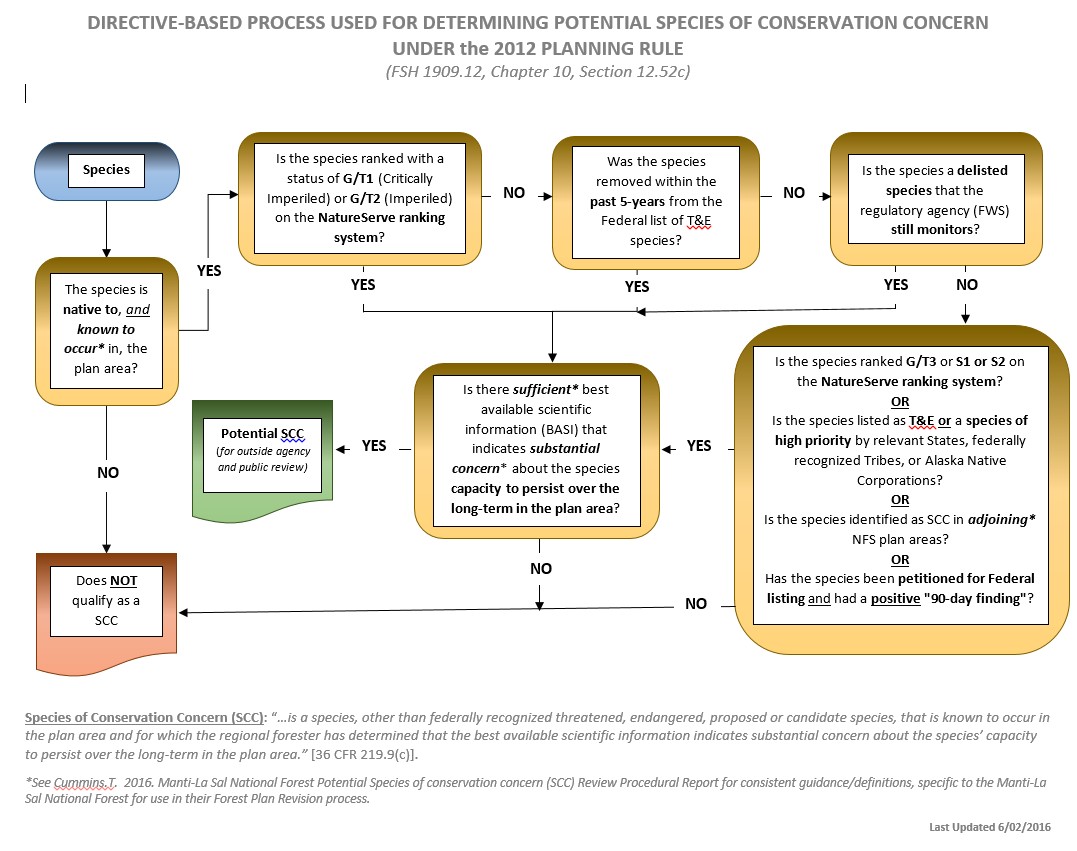 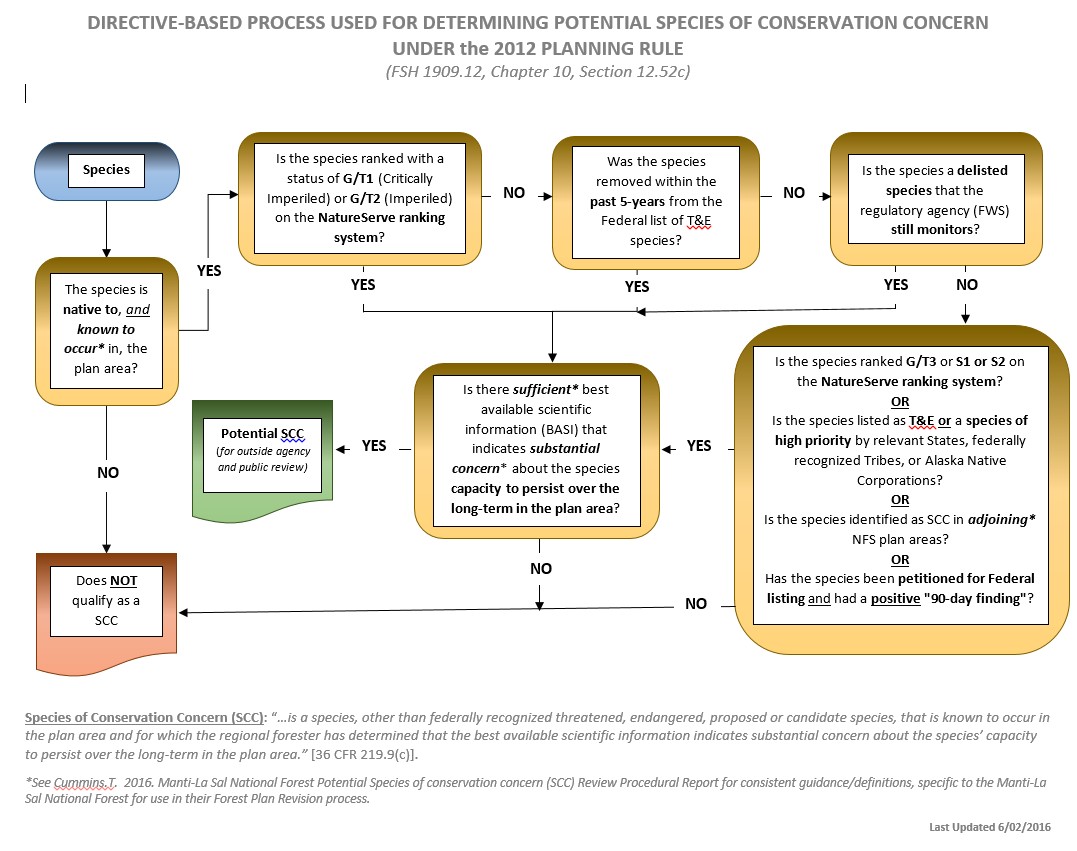 Appendix B. Manti-La Sal National Forest’s potential SCC species review literature cited’: Plant Species.Albee, B.J., L.M. Shultz and S. Goodrich. 1988. Atlas of the Vascular Plants of Utah. Utah Museum of Natural History Occasional Publication No. 7.Ashley National Forest. 2016. Intermountain Region Species of Conservation Concern Review Template:Trautvetteria caroliniensis var. occidentalis.Atwood, D., J. Holland, R. Bolander, B. Franklin, D. E. House, L. Armstrong, K. Thorne, and L. England. 1991. Utah Threatened, Endangered, and Sensitive Plant Field Guide. USFS, NPS, BLM, UNHP, USFWS, EPA, Navajo Nation, and Skull Valley Goshute Tribe.Barkley, T.M., L. Brouillet, and J. L. Strother. 1997. Erigeron untermannii. In: Flora of North America Editorial Committee, eds. 1993+. Flora of North America North of Mexico. 19+  vols.  New York and Oxford.  Vol. 20, pp. 284.Brodo, Irwin M., Sylvia Duran Sharnoff, Stephen Sharnoff. 2001. Lichens of North America. Yale University Press. 795p.Colorado Natural Heritage Program (CNHP). 2015. Tracked Vascular Plant Species. http://www.cnhp.colostate.edu/download/list/vascular.asp. (Accessed May 24, 2016).Colorado State Wildlife Action Plan (SWAP). 2015. Colorado State Wildlife Action Plan: A plan for conserving wildlife in Colorado. Colorado Parks and Wildlife, Denver, CO. 865 pgs. http://cpw.state.co.us/aboutus/Pages/StateWildlifeActionPlan.aspxConsortium of Intermountain Herbaria (COIH). 2016. http//:www.intermountainbiota.org/portal/index.php. (Accessed on June 01)Consortium of Lichen Herbaria (CLH). 2016. Web site accessed April 2016. 884 records for Ramalina sinensis.Cronquist, A., A. H. Holmgren, N. H. Holmgren, J. L. Reveal, P. K. Holmgren. 1994. Intermountain Flora. Vol. 4. New York Botanical Garden, Bronx, NY.Cruciferae J. and I.A. Al-Shehbaz. 1997. Draba fladnizensis. In: Flora of North America Editorial Committee, eds.  1993+.  Flora of North America North of Mexico.  19+  vols.  New York and Oxford.  Vol. 7, pp. 307.Fowler, J. and B. Smith. 2010. Erigeron mancus density as a baseline to detect future climate change in La Sal Mountain habitats. J. Bot. Inst. Texas 4(2):747-753.Franklin, M. A. and State of Utah Department of Natural Resources (UDNR). 2005. "Plant Information Compiled by the Utah Natural Heritage Program: A Progress Report". All U.S. Government Documents (Utah Regional Depository). Paper 474.http://digitalcommons.usu.edu/govdocs/474Fugal, R., E. McCroskey, D. Cunningham, J. DeMordaunt, and K. Lund. 2016. Rare Plant Bouldering Survey Reprt. Manti-La Sal National Forest. 2p.Gatherum, Dawn. 2011. Ramalina sinensis. On bark. North of Duck Lake, San Juan County, Utah. Collection No. 14-15.Harrington, H. D. 1954. Manual of the Plants of Colorado. Sage Books, Denver, CO. 666p.Integrated Taxonomic Information System (ITIS). 2016. Online database. http://www.itis.gov/. (Accessed January 27, 2016)Ivory, K. 2016. Personal communication. Kim Anderson, MLNF. 31 May 2016.Johnson, Robert. 2016. Curator BRY Herbarium. Notes taken by summer crew while visiting herbarium. Notes deal with only a few select species of concern. 	.2016. Personal communication. Kim Anderson, MLNF. Jones, Marcus. E. 1908. Contributions to Western Botany. pgs.28-29Madsen, M. 2011. Level III Riparian Inventory Report. Ferron-Price Ranger District, Manti-La Sal National Forest.Manti-La Sal National Forest Herbarium (MALS). 2016. Price, Utah. Manti-La Sal National Forest (MLNF). 2009. La Sal Species list 10.10 	1987. Plant Species in the Proposed Mount Peale Research Natural Area. MALS Manti-La Sal National Forest (MLNF). 2016. District survey and EO data. Moab, UT. 	. 2015. Manti-La Sal National Forest. La Sal sp. List 2015. 2p. 	. 2013. District survey and EO data. MLNF, Moab District. 	. ~2001 (exact date not known). Endangered, Threatened, and Sensitive Plant Species.Meccariello, Mat. 2016. Ecosystem Staff Officer pers. comm. Kim Anderson May 26, 2016. Montgomery. 2016. pers. comm. Kim Anderson. 29 April 2016Nash, T. H. III, B.D. Ryan, P. Diederich, C. Gries, F. Bungartz. 2004. Lichen Flora of the Greater Sonoran Desert Region Vol. II. Arizona State University. XXXp.NatureServe. 2015. NatureServe Explorer: An online encyclopedia of life [web application]. Version 7.1. NatureServe, Arlington, Virginia. Available http://explorer.natureserve.org. (Accessed: April 27, 2016).Navajo Nations Department of Fish and Wildlife (NNDFW). 2008. Navajo endangered species list; resource committee resolution. http://nndfw.org/nnhp/nnhp_nesl.pdfThe New York Botanical Garden (NYBG). International Plant Science Center; The C. V. Starr Virtual Herbarium. http://sweetgum.nybg.org/science/vh/. (Accessed: May 24, 2016)Rydberg, P. A. 1906. Flora of Colorado. The Experiment Station, Fort Collins, CO. 448p.Smith, B. 2015. Personal observations of Erigeron abajoensis and its habitat. Wildlife Biologist - MLNF, Moab, UT. 	. 2008. Mt. Peale Natural Resource Area Alpine Vegetation Impact Assessment, Final Report. Unpublished report for the Canyonlands Natural History Association Discovery Pool Grant. Manti-La Sal National Forest. Moab, UT. 	and J. Fowler. 2015. Climate change effects on the narrow endemic plant species, La Sal Daisy (Erigeron mancus).  Final Report for BeSMART grant, Rocky Mountain Research Station, US Forest Service.St. Clair. 1999. Common Rocky Mountain Lichens. Brigham Young University Press. 242pStone, R. D. Inventory of sensitive species and ecosystems in Utah. Endemic and rare plants of Utah: an overview of their distribution and status. Salt Lake City (UT): 1998. 696p. Cooperating Agreement Number UC-95-0015 Section V.A.10.a. Utah Division of Wildlife Resources, Utah Natural Heritage Program.Thompson, R. M. 2003. Plant Species. Manti La-Sal National Forest. 	. 2001. Endangered, Threatened, and Sensitive Plant Species. Manti-La Sal National Forest 	. 1999. Lomatium junceum.  #3279. MALS.Tilley, D., L. St. John and D. Ogle. 2011. Plant guide for Wright fishhook cactus (Sclerocactus wrightiae). USDA-Natural Resources Conservation Service, Idaho Plant Materials Center. Aberdeen, ID.Tuhy, J. 2016.  Alpine Veg Monitoring Site Plant Lists. Excel spreadsheet.U.S. Department of Agriculture (USDA), NRCS. 2016. The PLANTS Database http://plants.usda.gov. National Plant Data Team, Greensboro, NC 27401-4901 USA. (Accessed: May 24, 2016) 	1972. Great Basin Station-Sixty years of Progress in Range and Watershed Research. INT-118. Ogden, Utah. Pgs 4, 18, 19U.S. Forest Service (USFS). 2013. Proposed, Endangered, Threatened and Sensitive Species List, R4. Known / Suspected Distribution by Forest.Utah Department of Natural Resources (UDNR). Division of Wildlife Resources. 2015. Utah Sensitive Species List.Utah Natural Heritage Program (UNHP). 2015. Utah Division of Wildlife Resources. UNHP Biodiversity Tracking and Conservation System (BIOTICS).Utah Wildlife Action Plan (WAP) Joint Team. 2015. Utah Wildlife Action Plan: A plan for managing native wildlife species and their habitats to prevent listing under the Endangered Species Act. Draft version 2.0. DWR Publication No. 15-14. Utah Division of Wildlife Resources, Salt Lake City, UT. 400 pgs. http://wildlife.utah.gov/wap/wap2015draft2.pdfWagner Jr., W. H., Moran, R. C., Werth, C. R.. 1993. Aspleniaceae In: Flora of North America Editorial Committee, eds. 1993+. Flora of North America North of Mexico. 19+ vols. New York and Oxford. Vol. 2, pp. 228-245.Welsh, S. L., N. D. Atwood, S. Goodrich, and L. C. Higgins. 2015. A Utah Flora. Provo Utah. 987p. 	. 2003. A Utah Flora. Provo, Utah. 912p. 	. 1993. A Utah Flora, Second Edition, revised. Great Basin Naturalist Memoirs No. 9.Whittemore, A. T. and B. D. Parfitt. 1997. Trautvetteria caroliniensis. In: Flora of North America Editorial Committee, eds. 1993+. Flora of North America North of Mexico. 19+ vols.  New York and Oxford.  Vol. 3, pp. 138.Wild Utah Project. 2015. Alpine Vegetation Impact Assessment of the Mt. Peale Research Natural Area: 2015 Survey Report. Unpublished report prepared for the Moab/Monticello District, Manti-La Sal National Forest.Appendix C. Manti-La Sal National Forest’s potential SCC species review literature cited’: Non-plant Species.Adkisson, Curtis S. 1996. Red Crossbill (Loxia curvirostra), The Birds of North America Online (A. Poole, Ed.). Ithaca: Cornell Lab of Ornithology; Retrieved from the Birds of North America Online: http://bna.birds.cornell.edu/bna/species/256Albrecht, A. 2016. Personal observations by Wildlife Biologist after several years on the Manti-La Sal National Forest.Baumann, R. 2006. Personal communication via telephone, October 23, 2006. Barb Smith, MLNF.Bird Conservancy of the Rockies. 2016. The Rocky Mountain Avian Data Center (RMADC) [web application]. Brighton, CO. http://adc.rmbo.org. (Accessed: May 16, 2016). Compiles IMBO and RMBO data from Manti-La Sal National Forest surveys.BirdLife International. 2012. Centrocercus urophasianus. The IUCN Red List of Threatened Species 2012: e.T22679503A38569269. http://dx.doi.org/10.2305/IUCN.UK.2012-1.RLTS.T22679503A38569269.en.(Accessed: 01 June 2016). 	. 2004. Threatened birds of the world 2004. CD ROM. BirdLife International, Cambridge, UK.Boschen, N. 1997.  Bald Eagles in Southeast Utah:  1997 Nesting Season.Buehler, D. A. 2000. Bald Eagle (Haliaeetus leucocephalus). In The Birds of North America, No. 564 (A. Poole and F. Gill, Eds.). The Birds of North America Online, Ithaca, New York.NatureServe. 2015. NatureServe Explorer: An online encyclopedia of life [web application]. Version 7.1. NatureServe, Arlington, Virginia. Available http://explorer.natureserve.org. (Accessed: May 23, 2016).Call R.G. and R.W. Baumann. 2002. Stoneflies (Plecoptera) of southern Utah with an updated checklist of Utah species. Monographs of the Western North American Naturalist 1:65-89.Colorado Natural Heritage Program (CNHP). 2015. Tracked Amphibian and Reptile Species. http://www.cnhp.colostate.edu/download/list/amphibians_reptiles.asp 	. 2015. Tracked Arthropod and Insect Species. http://www.cnhp.colostate.edu/download/list/arthropods_insects.asp 	. 2015. Tracked Bird Species. http://www.cnhp.colostate.edu/download/list/birds.asp. 	. 2015. Tracked Fish Species. http://www.cnhp.colostate.edu/download/list/fish.asp. 	. 2015. Tracked Mammal Species. http://www.cnhp.colostate.edu/download/list/mammals.aspColorado State Wildlife Action Plan (SWAP). 2015. Colorado State Wildlife Action Plan: A plan for conserving wildlife in Colorado. Colorado Parks and Wildlife, Denver, CO. 865 pgs. http://cpw.state.co.us/aboutus/Pages/StateWildlifeActionPlan.aspxU.S. Department of the Interior (DOI). U.S. Fish and Wildlife Service 2015. Graph of Estimated Pairs of Bald Eagles in the Lower 48 States from 1963 – 2006. 	. Fish and Wildlife Service. 2012.  Endangered and Threatened Wildlife and Plants; 90-day Finding on a Petition to List the Eastern or Southern Rocky Mountain Population of the Boreal Toad as an Endangered or Threatened Distinct Segment. 	. U.S. Fish and Wildlife Service. 2007.  Map of Estimated Number of Bald Eagle Breeding Pairs by State. 	. US Fish and Wildlife Service. 2001. Status Review for Bonneville Cutthroat trout (Oncorhynchus clarki utah).Diamond, G.F and J.M. Diamond. 2000. An evaluation of abandoned underground uranium hard rock mines as bat roosting habitat in the Cottonwood Wash abandoned mine project area, San Juan County, Utah. Report for the State of Utah Dept. of Natural Resources Division of Oil, Gas and Mining Abandoned Mine Reclamation Program. Salt Lake City, Ut.Edward, T.C., C. G. Homer, S. D. Bassett, A. Falconer, R. D. Ramsey and D. W. Wight. 1995. Utah GAP Analysis: An Environmental Information System. Utah State University.Guinan, Judith A., Patricia A. Gowaty and Elsie K. Eltzroth. 2008. Western Bluebird (Sialia mexicana), The Birds of North America Online (A. Poole, Ed.). Ithaca: Cornell Lab of Ornithology; Retrieved from the Birds of North America Online: http://bna.birds.cornell.edu/bna/species/510doi:10.2173/bna.510.Hammerson, G.A. 1999. Amphibians and Reptiles in Colorado 2nd edition. University Press of Colorado and Colorado Division of Wildlife.H.E.R.P. Herpetological Education and Research Project. 2016. San Juan County Utah observations of many- lined skink. www.naherp.comHershler, R. 1998. A systematic review of the hydrobiid snails (Gastropoda: Rissooidea) of the Great Basin, western United States. Part I. Genus Pyrgulopsis. The Veliger, 41(1): 1-132. 	. 2015.  Utah Division of Wildlife Resources raptor data. 	. 2015. Utah Division of Wildlife Resources raptor data.International Union for Conservation of Nature (IUCN). 2007. The IUCN Red List of Threatened Species. http://www.iucnredlist.org. (Accessed: May 06, 2016).Jewkes, J. 2016. Personal communication via telephone, June 1, 2016. Tiffany Cummins, MLNF.Johnson, R. 2002. Black Rosy-Finch (Leucosticte atrata), The Birds of North America Online (A. Poole, Ed.). Ithaca: Cornell Lab of Ornithology; Retrieved from the Birds of North America Online: http://bna.birds.cornell.edu/bna/species/678 doi:10.2173/bna.678. (Accessed: May 06, 2016).Manders,P. 2016. Personal communication via conversation. June e, 2016. Tiffany Cummins, MLNF. 	. 2016. Personal observations by Wildlife Biologist over many years on the Manti-La Sal National Forest.Manti-La Sal National Forest (MLNF). 2016. Wildlife observation records – red crossbill. MLNF, Moab District. 	. 2015. GIS database-Existing Vegetation layer. Price, UT. 	. 2014. Bird point count data. MLNF, Moab/Monticello District. 	. 2014. 2014. Bird point count data and wildlife observations – Black rosy- finch.  MLNF, Moab District. 	. 2014. Bird point count data and wildlife observations – Grace’s warbler. MLNF, Moab District. 	. 2014. Wildlife observation records – blueheaded sucker. MLNF, UT. 	. 2012. Wildlife observation records – blueheaded sucker. MLNF, UT. 	. 2012. Wildlife observation records – many-lined skink. MLNF, Moab, UT. 	. 2009. Wildlife observation – Townsend’s big-eared bat. MLNF, Moab/Monticello District.NatureServe. 2015. NatureServe Explorer: An online encyclopedia of life [web application]. Version 7.1. NatureServe, Arlington, Virginia. Available at http://explorer.natureserve.org 	. 2015 NatureServe-Xerces: Conservation Status and Ecology of the Monarch Butterfly in the United States (Accessed: May 23, 2016)Navajo Nations Department of Fish and Wildlife (NNDFW). 2008. Navajo endangered species list; resource committee resolution. http://nndfw.org/nnhp/nnhp_nesl.pdfOliver, George V. and William R. Bosworth III. 1999. Rare, imperiled, and recently extinct or extirpated mollusks of Utah[:] a literature review. Publication number 99-29. Utah Division of Wildlife Resources, Salt Lake City.230 pp.Perkins, J.M. and J.R. Peterson. 1996. Results of the Bat Survey for the Monticello District of the Manti-La Sal National Forest. Monticello, UT.Parrish, J. and B. Walters (Eds.) 2009. Bald Eagle (Halaieetus leucocephalus). Utah Division of Wildlife Resources, Wildlife Notebook Series No. 3. Project WILD, Utah Division of Wildlife Resources, 1594 West North Temple, Salt Lake City, UT 84116. 	, F. P. Howe and R. E. Norvell. 2002. Utah Partners in Flight Avian Conservation Strategy Version 2.0. Utah Partners in Flight Program, Utah Division of Wildlife Resources, 1594 West North Temple, Salt Lake City, UT 84116, UDWR Publication Number 02-27. i–xiv + 302 pp.Peterson, R.T. 2008. Peterson Field Guide to Birds of North America. First Edition. Houghton Mifflin Company, New York.Pollock, J. and J. Carlisle. 2015. Integrated monitoring in bird conservation regions (IMBCR) in Utah. 2015 field season summary for transects funded by the USFS Manti-La Sal national Forest. In Conjunction with the Intermountain Bird Observatory (IMBO), Boise, Idaho.Righter, R., R. Levad, C. Dexter and K. Potter. 2004. Birds of Western Colorado Plateau and Mesa Country. Grand Valley Audubon Society.Rosenberg, K. V. 2004. Partners in Flight Continental Priorities and Objectives Defined at the State and Bird Conservation Region Levels; Utah. Cornell Lab of Ornithology, Ithaca, NY.Sauer, J. R., J. E. Hines, J. E. Fallon, K. L. Pardieck, D. J. Ziolkowski, Jr., and W. A. Link. 2014. The North American Breeding Bird Survey (BBS), Results and Analysis 1966 - 2013. Version 01.30.2015. USGS Patuxent Wildlife Research Center, Laurel, MD. Available at http://www.mbr-pwrc.usgs.gov/bbs/bbs.html (Accessed: May 10, 2016).Surdick, R.F. 1995. New western Nearctic Sweltsa (Plecoptera: Chloroperiidae). Proceedings of the Entomological Society of Washington 97:161-177.Smith, B. 2016. Personal observations by Wildlife Biologist over 16 years on the MLNF, Moab/Monticello District.Stacier, Cynthia A. and Michael J. Guzy. 2002. Grace's Warbler (Setophaga graciae), The Birds of North America Online (A. Poole, Ed.). Ithaca: Cornell Lab of Ornithology; Retrieved from the Birds of North America Online: http://bna.birds.cornell.edu/bna/species/677Sullivan, Janet. 1995. Sialia Mexicana. In: Fire Effects Information System, [Online]. U.S. Department of Agriculture, Forest Service, Rocky Mountain Research Station, Fire Sciences Laboratory (Producer). http://www.fs.fed.us/database/feis/. (Accessed: 2016, May 9).Tarof, Scott and Charles R. Brown. 2013. Purple Martin (Progne subis), The Birds of North America Online (A. Poole, Ed.). Ithaca: Cornell Lab of Ornithology; Retrieved from the Birds of North America Online: http://bna.birds.cornell.edu/bna/species/287doi:10.2173/bna.287.U.S. Department of Agriculture (USDA). 2016. Jonathan Koch, James Strange, Paul Williams Bumblebees of Western United States 	, Forest Service. 2015. Greater Sage-grouse Record of Decision for Idaho and Southwest Montana, Nevada and Utah; and Land Management Plan Amendments for the Manti-La Sal National Forest. 	, Forest Service. 2009. Manti-La Sal National Forest Breeding Bird Surveys.U.S. Department of the Interior (DOI), Fish and Wildlife Service. 2010. Endangered and threatened wildlife and plants; 12-month findings for petitions to list the Greater Sage-Grouse (Centrocercus urophasianus) as threatened or endangered. Proposed Rule. Federal Register 75: 13910–14014 (March 23, 2010). 	. 2015. Endangered and Threatened Wildlife and Plants; 12-Month Finding on a Petition to List Greater Sage-Grouse (Centrocercus urophasianus) as an Endangered or Threatened Species; Proposed Rule. 50 CFR Part 17.U.S. Forest Service (USFS). 2013. Proposed, Endangered, Threatened and Sensitive Species List, R4. Known / Suspected Distribution by Forest. 	(USFS). 2013. Manti-La Sal National Forest; Greater Sage-Grouse Annual Lek Counts 1978- 2013. Not published. 	. 2007. Bat capture data_Twomile Creek, Manti-La Sal National Forest.U.S. Fish and Wildlife Service (USFWS). 2008. Birds of Conservation Concern 2008. United States Department of Interior, Fish and Wildlife Service, Division of Migratory Bird Management, Arlington, Virginia. 85 pp. [Online version available at <http://www.fws.gov/migratorybirds/>]Utah Conservation Data Center (UCDC). 2016. Fringed Myotis. Utah Division of Wildlife Resources. http://dwrcdc.nr.utah.gov/rsgis2/Search/Display.asp?FlNm=myotthys(Accessed: May 22, 2016).Utah Department of Natural Resources (UDNR). Division of Wildlife Resources. 2015. Utah Sensitive Species List. 	. Division of Wildlife Resources- Naïve Aquatic Species. 2010. Conservation Agreement and Strategy for Southern Leatherside (Lepidomeda aliciae) in the State of Utah. 	. Division of Wildlife Resources. 2008. Boreal Toad (Anaxyrus (=Bufo) boreas boreas). Publication 09-03. 	. Division of Wildlife Resources. 2006. Conservation and Management Plan for Three Fish Species in Utah. Addressing needs for the Roundtail Chub (Gila robusta), Bluehead Sucker (Catostomus discobolus), and Flannelmouth Sucker (Catostomus latipinnis). 	. Division of Wildlife Resources. 2006. Conservation Agreement and Strategy for Columbia Spotted Frog (Rana luteiventria) in the State of Utah. Publication 06-01. 	. 2005. Utah Comprehensive Wildlife	Conservations Strategy. 	; Bosworth III, William R.; Division of Wildlife Resources; and Utah Natural Heritage Program. 2003. "Vertebrate Information Compiled by the Utah Natural Heritage Program: A Progress Report”. All U.S. Government Documents (Utah Regional Depository). Paper 411. 	, Division of Wildlife Resources. 2002. Strategic Management Plan for Sage-Grouse. Publication 02-20.Utah Division of Wildlife Resources (UDWR). 2016. Utah Division of Wildlife Resources; Utah Conservation Data Center. 	. 2015. Utah Division of Wildlife Resources raptor data. 	. 2013. Black rosy-finch fact sheet. Unpublished. 	. 2007. Bat capture data_Twomile Creek, Manti-La Sal National Forest. 	.  2005. Utah Comprehensive Wildlife Conservations Strategy.Utah Natural Heritage Program (UNHP). 2015. Natural Heritage database records for Townsend’s big-eared bat on the Manti-La Sal NF. 	. 2015. Natural Heritage database records for fringed myotis on the Manti- La Sal NF. 	. 2012. Natural Heritage database records for Many-lined skink on the Manti-La Sal NF.Utah Wildlife Action Plan (WAP) Joint Team. 2015. Utah Wildlife Action Plan: A plan for managing native wildlife species and their habitats to prevent listing under the Endangered Species Act. Draft version 2.0. DWR Publication No. 15-14. Utah Division of Wildlife Resources, Salt Lake City, UT. 400 pgs. http://wildlife.utah.gov/wap/wap2015draft2.pdfWestern Bat Working Group (WBWG). 2015. Regional Priority matrix – fringed myotis. http://wbwg.org/matrices/species-matrix/  Accessed May 17, 2016. 	. 2015. Regional Priority matrix – Townsend’s big-eared bat. http://wbwg.org/matrices/species-matrix/  Accessed May 17, 2016.Western Land Services, Inc. 2011. Valley View and Vision Mine Complexes Bat Acoustical and External Analysis Project. Report prepared for USFS, Manti-La Sal NF, Moab District. Sept 8, 2011.Wright. A. 2013. Fall Bat Surveys on the South Portion of the Manti-La Sal National Forest 2013 Final Report. Utah Division of Wildlife Resources. Price, UT. 	. 2012. Southeastern Utah Forest and Rangeland Bat Inventory 2012. Utah Division of Wildlife Resources. Price, UT. 	. 2009. Bat Inventory Manti-La Sal National Forest 2008 Final Report. Utah Division of Wildlife Resources. Price, UT.Appendix D. Manti-La Sal National Forest white paper outlining determination of adjoining National Forests for the Forest Plan Revision Process (created March 10, 2016).The Manti-La Sal National Forest’sConsideration of Adjacent National Forests’ Potential SCC ListsIn the months of March and April, 2016 the Manti-La Sal received their initial potential species lists from the Regional Office (RO). In this list the RO used criteria and guidance from the 2012 Planning Rule and the Forest Service Handbook (FSH) to conduct a coarse-level species filter to identify plant and non-plant species that should be considered for listing as a species of conservation concern (SCC) for the MLNF. This list was sent to the MLNF with the intent that the MLNF resource specialists will perform review all potential SCC species identified by the RO. These species reviews will be completed using a template provided by the RO. This template will assist the Forest in documenting the relevant information they utilize in preparing a recommendation to the Regional Forester as to whether the species in question should or should not be included as a potential SCC. In addition to reviewing all of the species identified as potential SCC by the initial RO filtering process, the MLNF resource specialists are also responsible for identifying any potential SCC species that they feel meet the criteria outlined in the 2012 Planning Rule and the FSH that were missed by the initial RO coarse-filter process.These species will also have a species review completed using the same template provided by the RO.In keeping with the FSH and supporting Regional guidance, the MLNF is responsible for considering the SCC lists of “adjoining National Forest plan areas (including areas across regional boundaries)”. The MLNF is part of a ‘green corridor’ comprise of the MLNF and three other National Forests, the Ashley NF, the Uinta-Wasatch- Cache NF, and the Fishlake NF. For the sole purpose of our potential SCC species reviews, we are considering all four Forests as ‘adjoining’. If available, we will be reviewing the potential SCC lists for the four other National Forests, focusing on species identified as ‘Must’ or ‘Should’ be considered by the RO in the initial potential SCC lists. Additionally, if available we will review the respective Forest’s completed potential SCC species templates. As the RO is currently working on completing their initial coarse-filter potential SCC lists for all of the Forests in Region 4, these lists and completed templates may not be available for all four Forests. If the initial potential SCC list is not available, we will look to the existing Regional ‘sensitive species’ list for each Forest. Additional list consultations will be performed with the adjoining Forests and the SCC selection process progresses.In some cases, different National Forests may not identify the same species as one of the potential SCCs for their Forests, even if it occurs on both Forests. One example of why this might occur is if one Forest has limited suitable habitat and multiple ‘threats’ that are impacting the species’ “long term capability to persist”, whereas another Forest may have abundant suitable habitat and fewer ‘threats’ impacting that species. The first Forest would include that species as a potential SCC per the 2012 Planning Rule. However, the second Forests’ natural resourced specialists may not identify that species’ “long term capability to persist” as a concern on their Forest resulting in that Forest not including the species on their potential SCC list.TaxaScientific NameCommon NameMust/Should Consider for SCCMLNFRecommendationAmphibianAnaxyrus boreasBoreal ToadYesYesBirdLeucosticte atrataBlack Rosy-finchYesYesBirdCentrocercus urophasianusGreater-sage GrouseYesYesBirdFalco peregrinusPeregrine FalconNo*YesFishLepidomeda aliciaeSouthern Leatherside ChubYesYesFishOncorhynchus clarkii pleuriticusColorado River Cutthroat TroutYesYesFishOncorhynchus clarkii utahBonneville Cutthroat TroutYesYesInsectSweltsa cristataUtah SallflyYesYesMammalCorynorhinus townsendiiTownsend's Big-eared BatYesYesMammalMyotis thysanodesFringed MyotisYesYesPlantOreoxis bakeriBaker's OreoxisYesYesPlantErigeron mancusLa Sal DaisyYesYes